УКРАЇНАПОЧАЇВСЬКА  МІСЬКА  РАДАВИКОНАВЧИЙ КОМІТЕТР І Ш Е Н Н Явід     лютого  2020 року                                                                        № проект                Про виділення одноразової грошової    допомоги   на   поховання гр. Колесник С.І.            Розглянувши  заяву  жительки м. Почаїв вул. Березина,3 кв. 5  гр.  Колесник Софії Іванівни ,  яка провела похорон  своєї матері  –   про  виділення   її  одноразової  грошової допомоги,  керуючись п.а.ч.1 ст. 34 Закону України «Про місцеве самоврядування в Україні», Положенням про надання одноразової адресної матеріальної допомоги малозабезпеченим верствам населення Почаївської міської об’єднаної територіальної громади, які опинилися в складних життєвих обставинах, затвердженого рішенням виконавчого комітету № 164 від 19 жовтня 2016 року, на виконання Програми «Соціальна підтримка малозабезпечених верств населення Почаївської міської об’єднаної територіальної громади на 2019-2020 роки»,   виконавчий комітет  міської  ради                                                       В и р і ш и в:Виділити   гр.  Колесник Софії  Іванівні  одноразову грошову  допомогу     в розмірі  2500 ( дві тисячі п’ятсот) гривень.Фінансовому   відділу   міської   ради   перерахувати  гр. Колесник Софії Іванівні одноразову грошову  допомогу.Лівар Н.М.Бондар Г.В.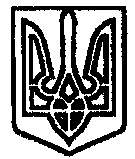 